Images Guten Tag Liedsingen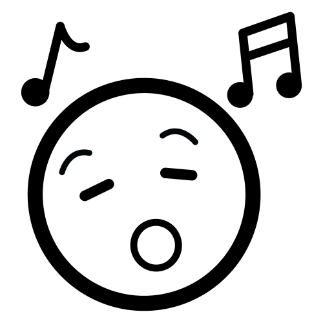 Guten Tag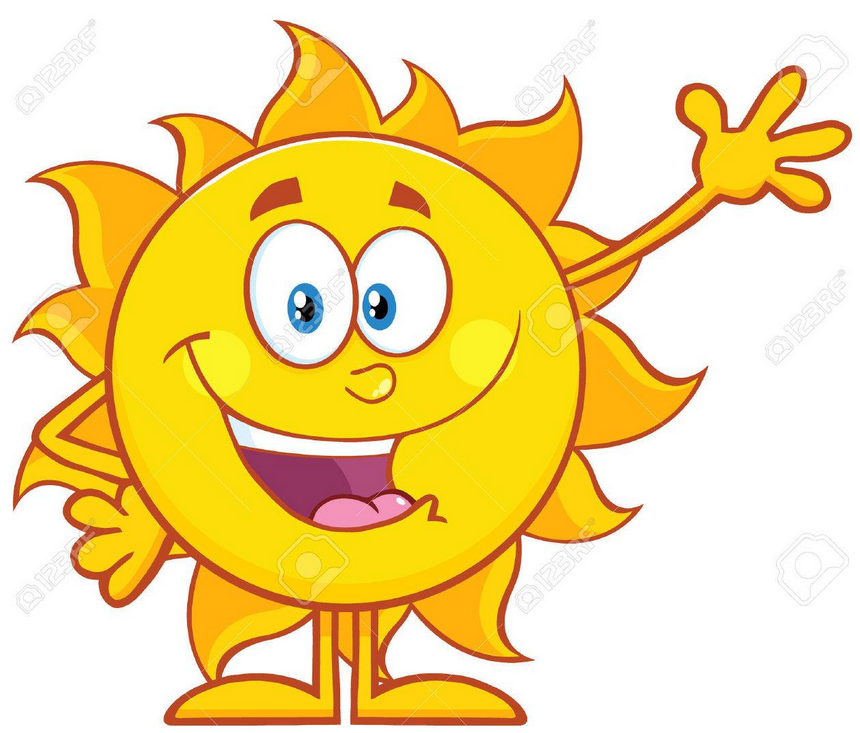 klatschen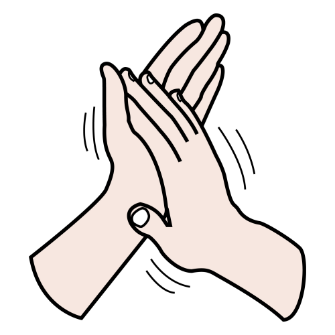 kitzeln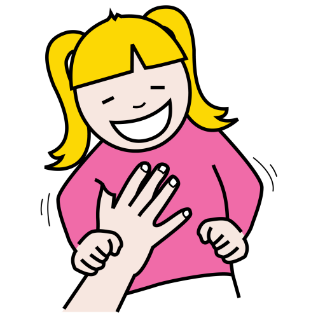 winken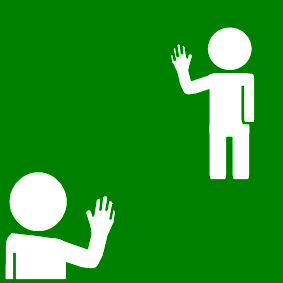 streicheln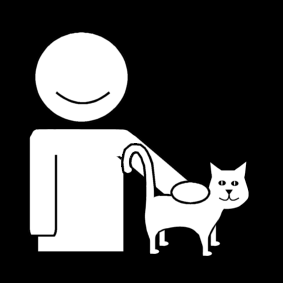 tippen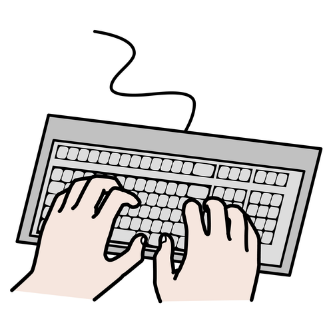 stampfen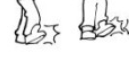 rollen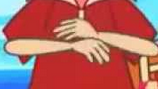 hüpfen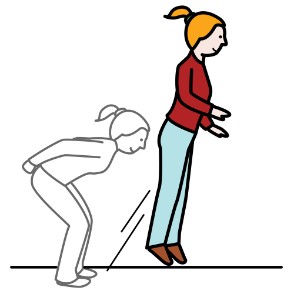 patschen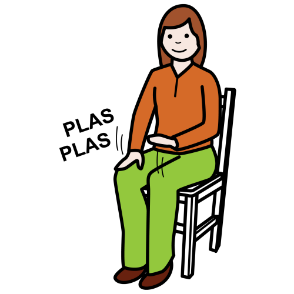 Sich drehen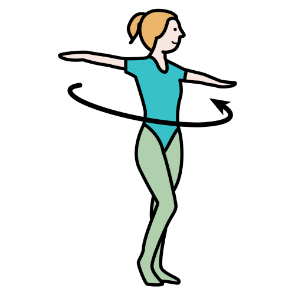 